PressemitteilungKreisfeuerwehr: Abschnittsleiters Süd und Stellvertreter zum 1. Oktober neu besetztDer Brandabschnitt Süd des Landkreises Osnabrück wird in den kommenden sechs Jahren von Ludger Flohre aus Melle geleitet. Im Osnabrücker Kreishaus überreichte Landrat Dr. Michael Lübbersmann die Ernennungsurkunde zum Ehrenbeamten des Landkreises Osnabrück. Verbunden damit auch die Beförderung zum Abschnittsbrandmeister. Flohre bekleidete bisher das Amt des stellvertretenden Abschnittsleiters Süd.Nachfolger in dieser Funktion wird Michael Janböke aus Bad Rothenfelde. Er wurde vom Landrat zunächst kommissarisch mit der Wahrnehmung der Funktion beauftragt. Für die offizielle Ernennung zum Ehrenbeamten in der Kreisfeuerwehr muss Janböke nach der Feuerwehrverordnung zunächst noch einen speziellen Ausbildungslehrgang als Verbandsführer an der Niedersächsischen Akademie für Brand und Katastrophenschutz absolvieren.Das Gebiet des Landkreises Osnabrück ist aufgrund der Flächengröße in zwei Brandschutzabschnitte unterteilt. Zum Brandschutzabschnitt Süd gehören die Freiwilligen Feuerwehren der Gemeinden Bad Laer, Bad Rothenfelde, Belm, Bissendorf, Glandorf, Hagen aTW, Hasbergen, Hilter aTW und Wallenhorst sowie der Städte Bad Iburg, Dissen aTW, Georgsmarienhütte und Melle.Den beiden neuen Amtsinhabern wünsche der Landrat viel Freude und Erfolg bei der Arbeit. "Ich weiß, dass ich mit Ihnen zwei erfahrene, fachkundige und engagierte Feuerwehrmänner ernenne. Darum bin ich auch überzeugt, dass Sie ihre Sache gut machen und das Vertrauen, das der Kreistag und die Feuerwehren des Brandschutzabschnittes Süd in Sie gesetzt haben, rechtfertigen werden, betonte Lübbersmann. Die neue Amtszeit beginnt für beide am 1. Oktober.Zu den ersten Gratulanten zählten neben Kreisbrandmeister Cornelis Van de Water auch Kreisrat Winfried Wilkens, Fachdienstleiterin Bärbel Rosensträter und aus dem Kreiskommando der für den nördlichen Landkreis zuständige Abschnittsleiter Ralf auf dem Felde und sein Stellvertreter Ralf George. Für den aus Bad Essen stammenden George hatte der Landrat zudem noch eine Überraschung dabei. Er beförderte ihn zum 1. Hauptbrandmeister.Bild:vl.: Brandschutzabschnittsleiter Nord Ralf auf dem Felde, Landrat Dr. Michael Lübbersmann, neuer Abschnittsleiter Süd Ludger Flohre, Kreisbandmeister Cornelis van de Water, neuer stv. Abschnittsleiter Süd Michael Janböke, Kreisrat Dr. Winfried Wilkens, stv. Abschnittsleiter Nord Ralf George und Fachdienstleiterin Bärbel Rosensträter.Kreisfeuerwehr OsnabrückDer Kreisbrandmeister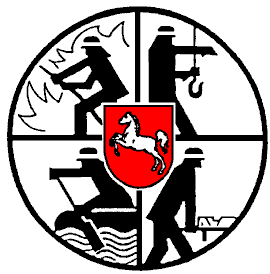 Kreisfeuerwehr Osnabrück, Am Schölerberg 1, 49082 OsnabrückAn die RedaktionenFachdienst Presse-und ÖffentlichkeitsarbeitVolker KösterAm Kindergarten 149163 BohmteTel.:     (P)	05473 / 758Tel.:     (D)	0541 / 501 4053mobil:	0151/46730180Fax:     (D)	0541 / 50164053E-Mail: (P)	v.koester@t-online.deFachdienst Presse-und ÖffentlichkeitsarbeitVolker KösterAm Kindergarten 149163 BohmteTel.:     (P)	05473 / 758Tel.:     (D)	0541 / 501 4053mobil:	0151/46730180Fax:     (D)	0541 / 50164053E-Mail: (P)	v.koester@t-online.de24.09.201824.09.2018